- TÜRKÇE –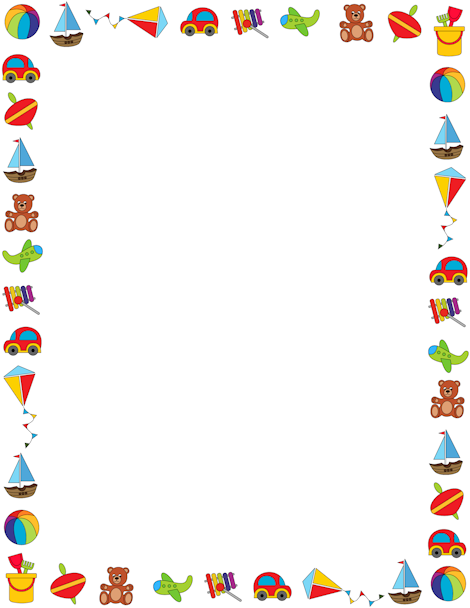 ATASÖZLERİ ETKİNLİĞİ
Aşağıda verilen Atasözlerini, paragraflara uygun olanını yazınız.
- Bakarsan bağ olur, bakmazsan dağ olur.
- Sakla samanı gelir zamanı.- Damlaya damlaya göl olur.
- Ağaç yaş iken eğilir.- Ne ekersen onu biçersin.
- El elden üstündür.- Armut piş ağzıma düş.
Aşağıdaki atasözlerinin anlamlarını araştırıp öğreniniz, yazınız.Ne ekersen onu biçersin : .............................................................................................................................................................................................................................................................................................................................................................................. ..........................................................................................................................Sütten ağzı yanan yoğurdu üfleyerek yer : .............................................................................................................................................................................................................................................................................................................................................................................. ..........................................................................................................................Öfkeyle kalkan zararla oturur : .................................................................................................................................................................................................................................................... .......................................................................................................................... ..........................................................................................................................  Ali kendisini çok kötü hissediyordu. Geçen gün arkadaşına zarar vermiş ve çok kötü davranmıştı. Bugün ise Ahmet ona çok kötü davranıyordu.………………………………………………………………….………………………………………………………………………………………………………………………………………………….………………………………………………………………………………  Damla yeni bir mont almak istiyordu. Bunun için parası yoktu. O gün öğretmeninin söyledikleri aklına geldi. Kumbarasına her gün harçlığından biraz koydu. Bir ay sonra baktığında artık montu alacak parası vardı.………………………………………………………………….………………………………………………………………………………………………………………………………………………….………………………………………………………………………………  Sevgi hiç çalışmayı sevmiyordu. Her şeyi hep başkasından alırdı. Ödevlerini başkasına yaptırır ve başarılı olmak isterdi. Ama çalışmayan hazıra konan biri nasıl kazanabilirdi?………………………………………………………………….………………………………………………………………………………………………………………………………………………….………………………………………………………………………………  Annem hep bir şeyleri saklamayı çok severdi. Ve bir gün mutlaka lazım olacağını söylerdi. Bir gün komşumuzun kızı evlenecekti. Ama çok fakirdiler. Hiç bir şey alacak paralar yoktu. Annem hemen sandığını açtı ve komşumuzun kızı için gelinliğini, tülbentleri ve bir sürü şey çıkardı. Böylece annemin sakladıkları zamanı gelince işe yaradı.………………………………………………………………….………………………………………………………………………………………………………………………………………………….………………………………………………………………………………  Buse çiçekleri çok severdi. Babası bir gün ona iki saksı çiçek getirdi. Çiçekler çok güzeldi. Babası onlara çok iyi bakması gerektiğini söyledi. Buse de onlara uzun süre iyi baktı  ve çiçekler güzelleştikçe güzelleşti. Ancak Buse bir zaman sonra çiçeklerini bir köşede unuttu ve bakmadı. Çiçekler de soldu ve cılızlaştı.………………………………………………………………….………………………………………………………………………………  Aziz çok akıllı ve yetenekli bir çocuktu. Öğrenmeye ve araştırmaya çok meraklıydı Küçükken çok iyi okullara gitti. Bu yüzden çok iyi bir eğitim aldı. Ve şimdi dünyanın en iyi doktorlarından biri oldu.………………………………………………………………….………………………………………………………………………………  Seda bir türlü öğretmeninin verdiği ödevi yapamıyordu. Çünkü el becerisi zayıftı. O da Aslı’dan yardım istedi. Çünkü Aslı bu konularda çok iyiydi...………………………………………………………………….………………………………………………………………………………